       МУНИЦИПАЛЬНОЕ КАЗЕННОЕ ОБЩЕОБРАЗОВАТЕЛЬНОЕ УЧРЕЖДЕНИЕ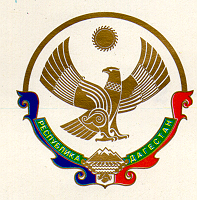 «ЯМАНСУЙСКАЯ СРЕДНЯЯ ОБЩЕОБРАЗОВАТЕЛЬНАЯ ШКОЛА» с. ЯМАНСУ  НОВОЛАКСКОГО РАЙОНА  РЕСПУБЛИКИ ДАГЕСТАН368169                                                               с. Ямансу                                      тел.89282504441 ПРИКАЗ«30»08. 2019 года                                                                                          №191 О мерах по предупреждению суицидального поведения среди несовершеннолетних в школе            Во  целях сохранения здоровья и профилактики суицидальных явлений среди учащихся школы                                                п р и к а з ы в а ю:Утвердить план работы на 2019-20 год по профилактике суицида среди обучающихся (Приложение).Назначить ответственным за сопровождение организации работы по профилактике суицида Кадырову Т.Х., организатору.  Кадыровой Т.Х., педагогу- психологу:- обеспечить проведение психологических тренингов с учащимися 7-11 классов по выявлению их уровня общения, круга интересов и склонности к суицидальным проявлениям;- результаты психологического обследования доводить до сведения родителей (законных представителей);- Классным руководителям, педагогу - организатору, учителям предметникам, заведующей библиотекой проводить  мероприятия по профилактике суицидального поведения несовершеннолетних согласно плана мероприятий.Кадыровой Т.Х.:- обеспечить максимальную занятость обучающихся во внеурочное и каникулярное время;- незамедлительно информировать директора школы и комиссию по делам несовершеннолетних и защите их прав о выявленных случаях дискриминации, физического и психического насилия, оскорбления, грубого обращения с несовершеннолетними;- предоставить отчет о выполнении плана работы по профилактике суицидального поведения среди обучающихся директору ежеквартально.Контроль за исполнением настоящего приказа оставляю за собой.Директор МКОУ «Ямансуйская СОШ»                        М.Э.РашаеваС приказом ознакомлены: ОГРН 1020500909990                      ИНН/КПП 0524005172/052401001